武汉理工大学网络教育学院圆梦计划缴费操作指南朗坤智慧科技股份有限公司2019年10月圆梦计划缴费说明该操作手册只针对有圆梦计划学生的站点的缴费。圆梦计划的学生采用汇缴的方式，在系统里面进行学费核收。操作上和学费核收一样，只是单独把圆梦计划缴费单独分割出来缴费。圆梦计划缴费操作说明菜单地址：学籍和学费=》费用管理=》学费核收（圆梦计划）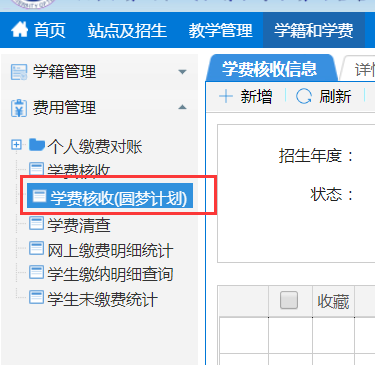 菜单说明：该模块用于站点对圆梦计划的学生单独进行学费核收，总学费按照协议费用来。费用组成部分是由学生缴费费用、市团委和省团委组成。菜单操作：第一步：点击学费核收，然后点击新增（以下都是测试环境的测试数据）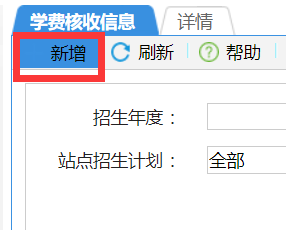 第二步：然后填写主信息，建议先选取站点招生计划，它会带出后面的招生年度、季度和学费类型。然后填写批次名称以及当前年度季度的学生所处的学期。最后点击保存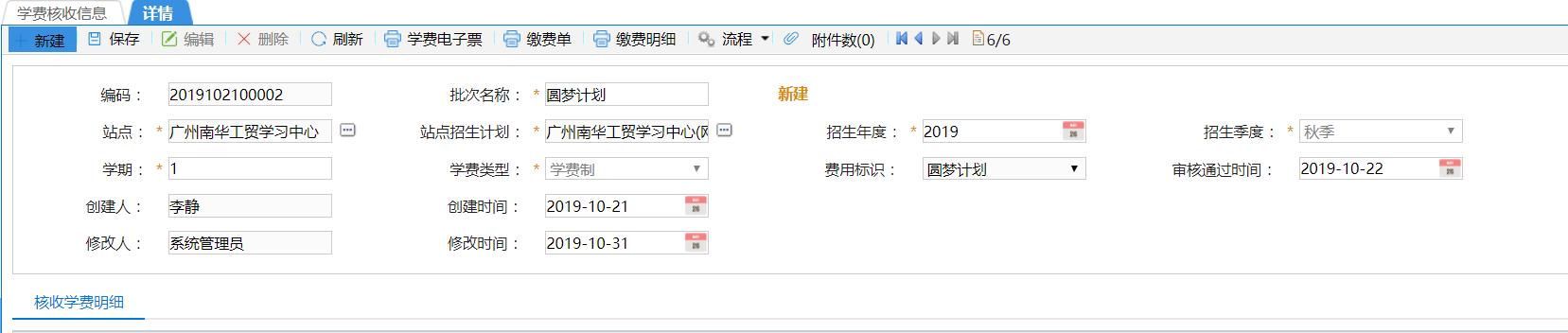  第三步：保存之后，添加要核收的学生（会加载是圆梦计划的学生），最后点击确定。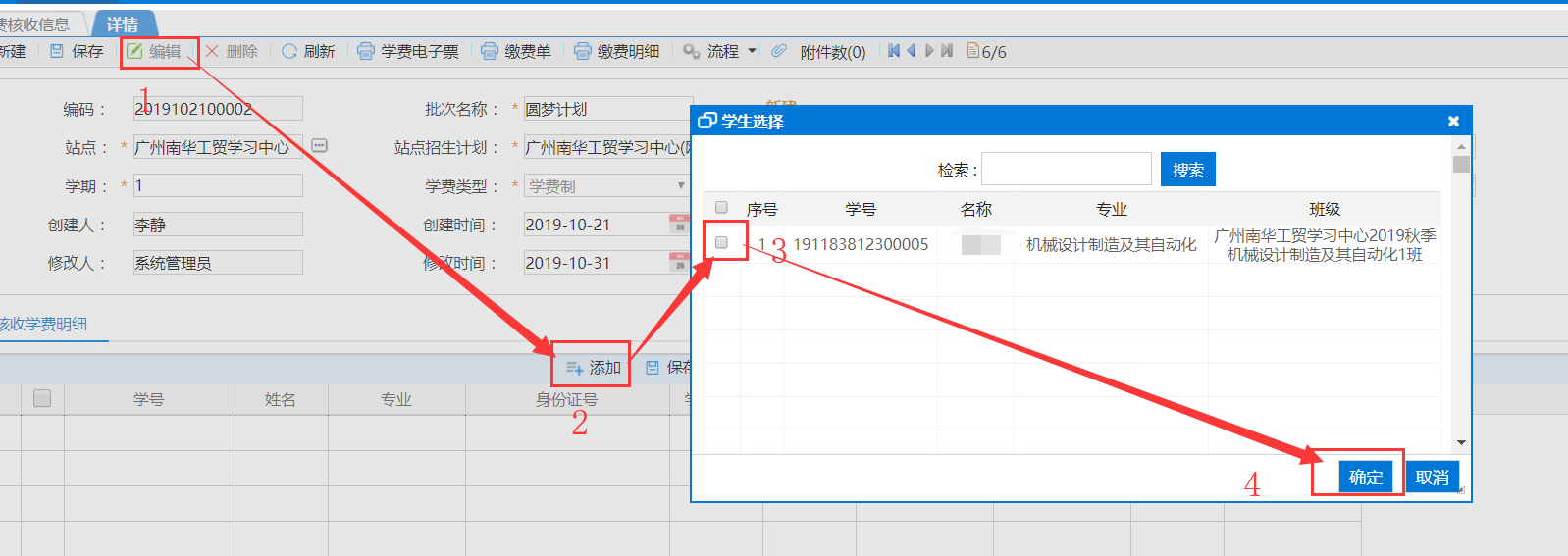 第四步：一般学生量比较大，建议添加完学生后，导出数据，在excel里面填写好缴费信息后，再导入数据。1、将学生添加到核实学费明细里面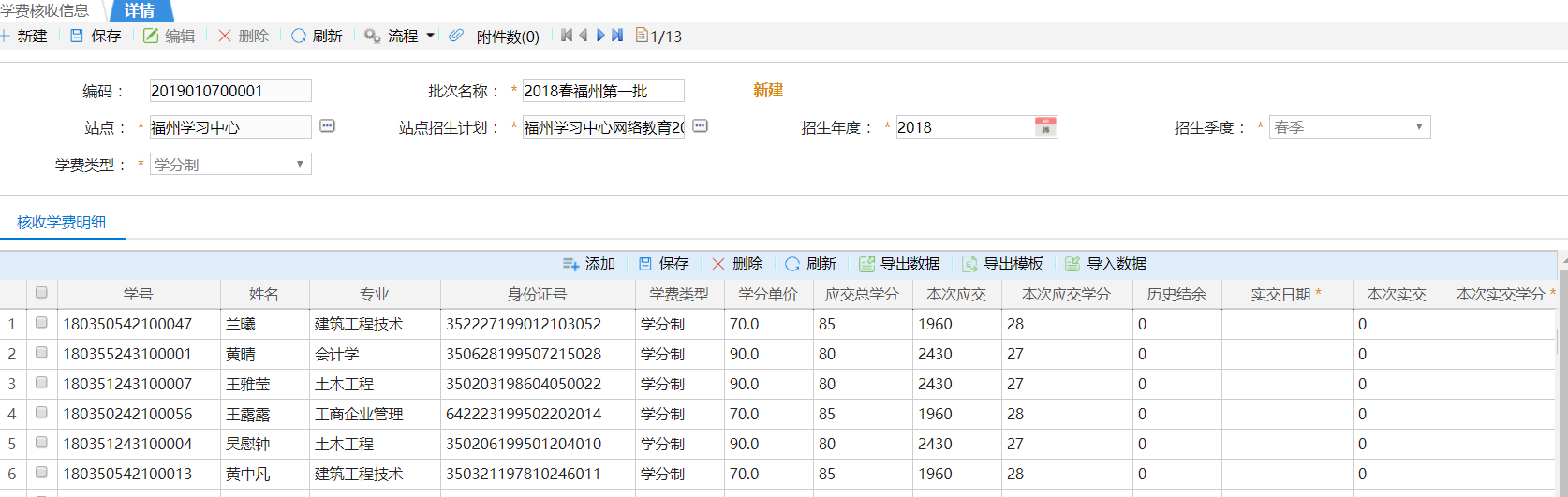 2、点击【导出数据】，生成一个的excel表格。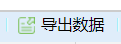 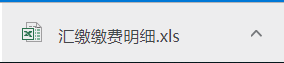 第三步：填写好表格信息并保存表格信息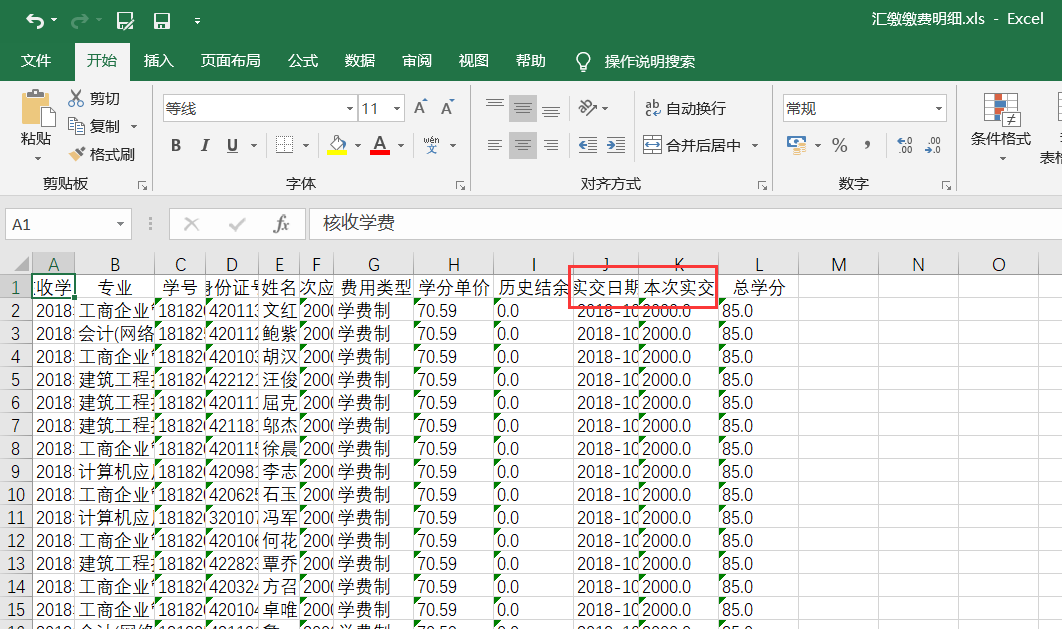 第四步：回到学费核实页面，在【核实学费明细】里面导入我们填写好的数据。 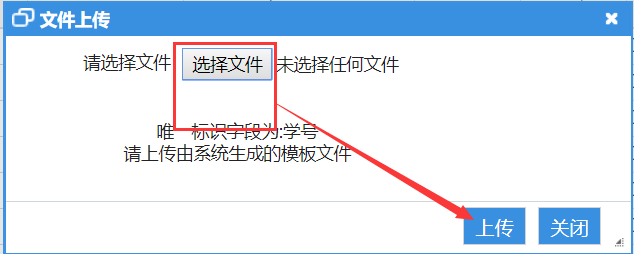 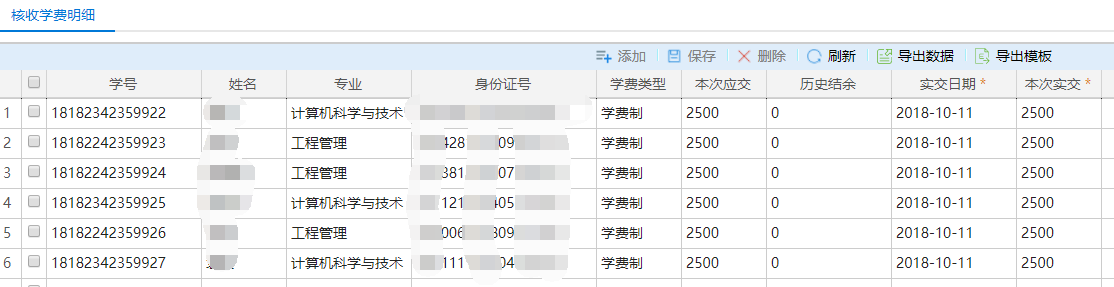 第五步：上传完成表格后需要保存下核收学费明细表，然后再提交给网院程丹老师进行审核。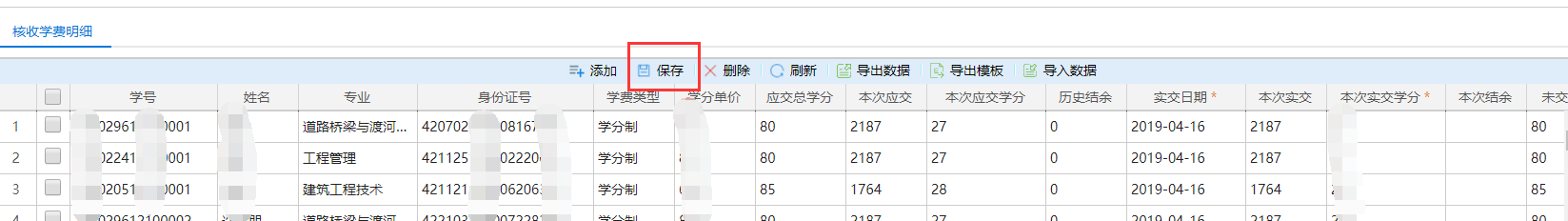 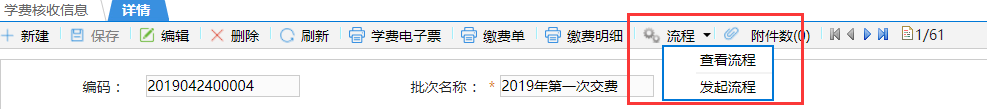 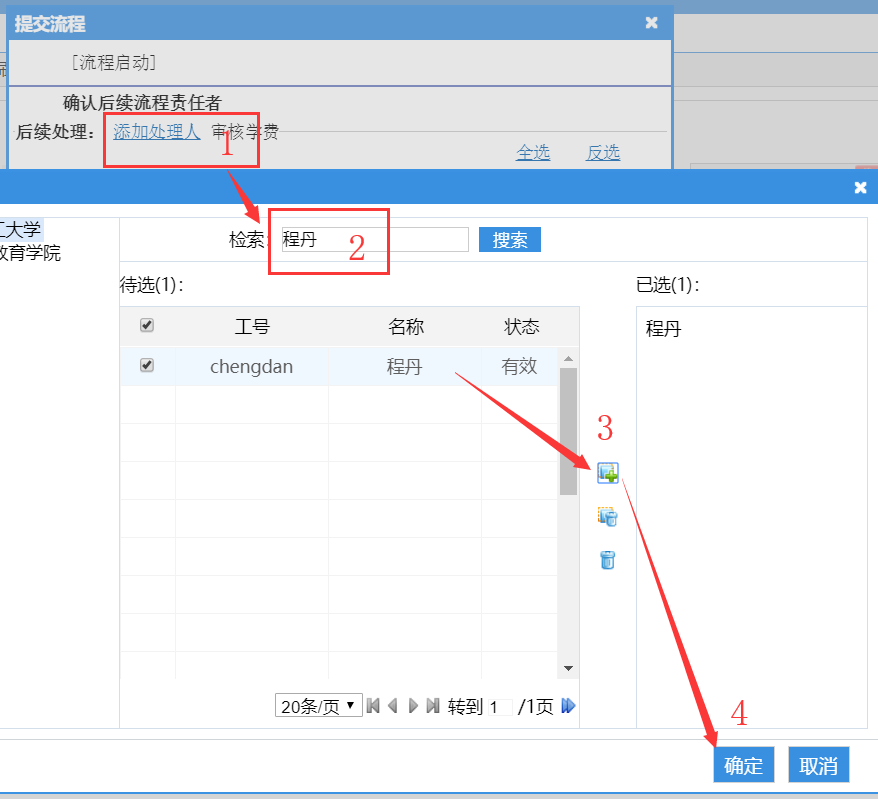 添加完处理人后，点击下方。此时学费核收状态就为。这样就可以等待程丹老师进行审核。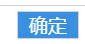 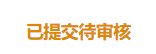 第六步：根据学院学管部老师要求，如果有需要上传费用附件。则在流程旁边有个回形针的按钮点击上传。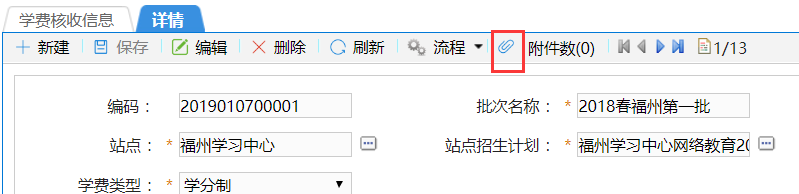 回退：如果程丹老师回退，此时学费核收又会变成新建状态。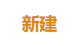 点击查看流程，然后查看处理过程中的处理意见。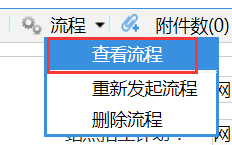 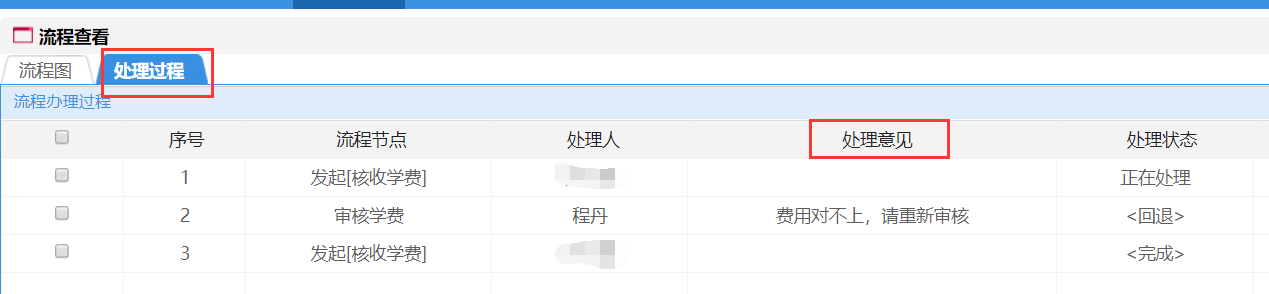 修改好后，再重新发起流程，与上述选取处理人操作一样，提交给程丹老师处理。通过：如果程丹老师审核通过后，可以看到学费核收状态为状态。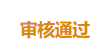 最后，只要当前年度季度的学生的费用审核通过后，就可以正常的进行学习了。